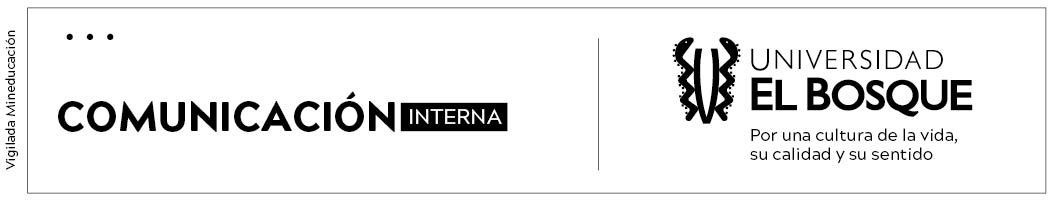 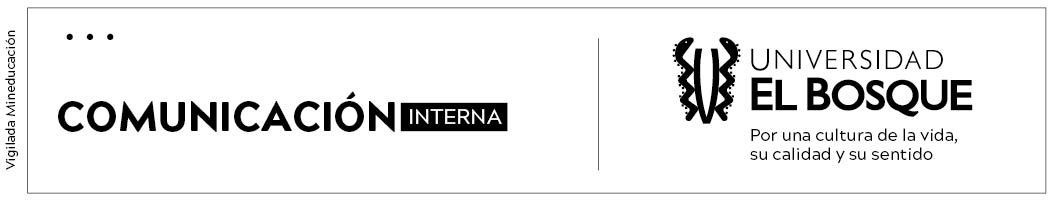 SOLICITUD DE REFRIGERIOS Nota: Por favor diligenciar este formato y enviarlo al correo de comprasinvestigaciones@unbosque.edu.co con un tiempo mínimo 10 días hábiles antes del evento.Adjuntar las respectivas cotizaciones si correspondeAtentamente,_____________________________________Nombre y firma del Investigador PrincipalINFORMACIÓN DEL SOLICITANTE (INVESTIGADOR PRINCIPAL)INFORMACIÓN DEL SOLICITANTE (INVESTIGADOR PRINCIPAL)INFORMACIÓN DEL SOLICITANTE (INVESTIGADOR PRINCIPAL)INFORMACIÓN DEL SOLICITANTE (INVESTIGADOR PRINCIPAL)INFORMACIÓN DEL SOLICITANTE (INVESTIGADOR PRINCIPAL)INFORMACIÓN DEL SOLICITANTE (INVESTIGADOR PRINCIPAL)Nombre(s) y apellido(s):Unidad académica:Título del proyectoCódigo del proyectoCorreo electrónico:Ext.:INFORMACIÓN DE LA SOLICITUDINFORMACIÓN DE LA SOLICITUDINFORMACIÓN DE LA SOLICITUDINFORMACIÓN DE LA SOLICITUDDescripción del refrigerio a solicitar:Fecha del evento o reuniónLugar donde se debe entregar el refrigerioCantidad de refrigerios a solicitarValor de la cotizaciónRubro a ejecutar en el presupuestoObservaciones